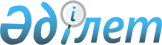 О внесении изменений и дополнений в решение Южно-Казахстанского областного маслихата от 13 декабря 2007 года N 3/14-IV "Об областном бюджете на 2008 год"
					
			Утративший силу
			
			
		
					Постановление акимата Южно-Казахстанской области N 7/92-IV от 17 июня 2008 года. Зарегистрировано Департаментом юстиции Южно-Казахстанской области от 26 июня 2008 года за N 1985. Утратило силу в связи с истечением срока применения - письмо Южно-Казахстанского областного маслихата от 2 ноября 2009 года N 802-1      Сноска. Утратило силу в связи с истечением срока применения - письмо Южно-Казахстанского областного маслихата от 02.11.2009 N 802-1.

      В соответствии с  Бюджетным кодексом Республики Казахстан от 24 апреля 2004 года и  Законом  Республики Казахстан от 23 января 2001 года "О местном государственном управлении в Республике Казахстан", Южно-Казахстанский областной маслихат  РЕШИЛ : 

   1. Внести в решение Южно-Казахстанского областного маслихата от 13 декабря 2007 года  N 3/14-IV "Об областном бюджете на 2008 год" (зарегистрировано в Реестре Государственной регистрации нормативных правовых актов Республики Казахстан за N 1968, опубликовано 26 декабря 2007 года в газете "Южный Казахстан", внесены изменения и дополнения решениями Южно-Казахстанского областного маслихата от 29 января 2008 года  N  4/53- IV  "О внесений изменений и дополнений в решение Южно-Казахстанского областного маслихата от 13 декабря 2007 года  N 3/14-IV  "Об областном бюджете на 2008 год", зарегистрировано в Реестре Государственной регистрации нормативных правовых актов Республики Казахстан за N 1973, опубликовано 1 февраля 2008 года в газете "Южный Казахстан" N 14, от 11 апреля 2008 года  N 6/83- IV "О внесений изменений в решение Южно-Казахстанского областного маслихата от 13 декабря 2007 года  N  3/14-IV  "Об областном бюджете на 2008 год", зарегистрировано в Реестре Государственной регистрации нормативных правовых актов Республики Казахстан за N 1979, опубликовано 23 апреля 2008 года в газете "Южный Казахстан" N 47-48) следующие изменения и дополнения: 

      в пункте 1: 

      в подпункте 1): 

      цифры "131 654 626" заменить цифрами "147 795 781"; 

      цифры "115 120 915" заменить цифрами "131 262 070"; 

      в подпункте 2): 

      цифры "130 856 920" заменить цифрами "146 992 302"; 

      в подпункте 3): 

      цифры "797 706" заменить цифрами "803 479"; 

      в подпункте 6): 

      цифры "4 469 778" заменить цифрами "4 475 551"; 

      в подпункте 7): 

      цифры "- 4 469 778" заменить цифрами "- 4 475 551"; 

      в пункте 5: 

      дополнить абзацем седьмым следующего содержания: 

      47 820 тысяч тенге - на капитальный ремонт автомобильных дорог районного значения (улиц города);"; 

      в абзаце седьмом цифры "5 693 459" заменить цифрами "5 495 997"; 

      в абзаце девятом цифры "5 656 757" заменить цифрами "4 643 700"; 

      в абзаце десятом цифры "445 508" заменить цифрами "805 508"; 

      дополнить абзацем следующего содержания: 

      департаменту образования области - 8 860 тысяч тенге."; 

      в пункте 6: 

      в абзаце четвертом цифры "4 090 447" заменить цифрами "17 624 135"; 

      в абзаце пятом цифры "400 000" заменить цифрами "526 000"; 

      в абзаце шестом цифры "1 918 000" заменить цифрами "1 938 000"; 

      в абзаце седьмом цифры "2 538 614" заменить цифрами "2 728 614"; 

      в абзаце восьмом цифры "135 242" заменить цифрами "122 833"; 

      в абзаце десятом цифры "1 144 418" заменить цифрами "2 169 884"; 

      в абзаце одиннадцатом цифры "375 451" заменить цифрами "375 447"; 

      в пункте 7: 

      цифры "2 048 181" заменить цифрами "2 037 366"; 

      приложения 1, 2 к указанному решению изложить в новой редакции согласно приложениям 1, 2 к настоящему решению. 

      2. Настоящее решение вводится в действие с 1 января 2008 года.        Председатель сессии областного маслихата 

      Секретарь областного маслихата 

Приложение 1       

к решению Южно-Казахстанского 

областного маслихата     

от 17 июня 2008 года N 7/92-IV Приложение 1         

к решению Южно-Казахстанского 

областного маслихата        

от 13 декабря 2007 года N 3/14-IV Областной бюджет на 2008 год 

  Приложение 2 

      к решению Южно-Казахстанского 

областного маслихата 

от 17 июня 2008 года N7/92-IV Приложение 2 

       к решению Южно-Казахстанского 

областного маслихата 

от 13 декабря  2007 года N3/14-IV Перечень бюджетных программ развития областного бюджета на 2008 год с разделением на бюджетные программы, направленные на реализацию бюджетных инвестиционных проектов (программ) и на формирование или увеличение уставного капитала юридических лиц 
					© 2012. РГП на ПХВ «Институт законодательства и правовой информации Республики Казахстан» Министерства юстиции Республики Казахстан
				Категория Категория Категория Наименование Сумма, 

тысяч тенге Класс Класс Сумма, 

тысяч тенге Подкласс Подкласс Подкласс 1 2 3 I. ДОХОДЫ 147 795 781 НАЛОГОВЫЕ ПОСТУПЛЕНИЯ 16 160 498 1 Налоговые поступления 16 160 498 01 Подоходный налог 6 983 307 2 Индивидуальный подоходный налог 6 983 307 03 Социальный налог 7 404 287 1 Социальный налог 7 404 287 05 Внутренние налоги на товары, работы и услуги 1 772 904 3 Поступления за использование природных и других ресурсов 1 772 904 НЕНАЛОГОВЫЕ ПОСТУПЛЕНИЯ 373 213 2 Неналоговые поступления 373 213 01 Доходы от государственной собственности 22 542 1 Поступления части чистого дохода государственных предприятий 10 836 3 Дивиденды на государственные пакеты акций, находящиеся в государственной собственности 5 729 5 Доходы от аренды  имущества, находящегося в государственной собственности 4 147 7 Вознаграждения (интересы) по кредитам, выданным из государственного бюджета 1 830 03 Поступления денег от проведения государственных закупок, организуемых государственными учреждениями, финансируемыми из государственного бюджета 57 1 Поступления денег от проведения государственных закупок, организуемых государственными учреждениями, финансируемыми из государственного бюджета 57 04 Штрафы, пеня, санкции, взыскания, налагаемые государственными учреждениями, финансируемыми из государственного бюджета, а также содержащимися и финансируемыми из бюджета (сметы расходов) Национального Банка Республики Казахстан 349 851 1 Штрафы, пеня, санкции, взыскания, налагаемые государственными учреждениями, финансируемыми из государственного бюджета, а также содержащимися и финансируемыми из бюджета (сметы расходов) Национального Банка Республики Казахстан, за исключением поступлений от предприятий нефтяного сектора 349 851 6 Прочие неналоговые поступления 763 1 Прочие неналоговые поступления 763 ПОСТУПЛЕНИЯ ТРАНСФЕРТОВ 131 262 070 4 Поступления трансфертов 131 262 070 01 Трансферты из нижестоящих органов государственного управления 1 107 379 2 Трансферты из районных (городских) бюджетов 1 107 379 02 Трансферты из вышестоящих органов государственного управления 130 154 691 1 Трансферты из республиканского бюджета 130 154 691 Функциональная группа Функциональная группа Функциональная группа Функциональная группа Функциональная группа Функциональная группа Функциональная группа Функциональная группа Функциональная    Наименование 

подгруппа Функциональная    Наименование 

подгруппа Функциональная    Наименование 

подгруппа Функциональная    Наименование 

подгруппа Функциональная    Наименование 

подгруппа Сумма, 

тысяч тенге Сумма, 

тысяч тенге Администратор бюджетных программ Администратор бюджетных программ Администратор бюджетных программ Администратор бюджетных программ Администратор бюджетных программ Администратор бюджетных программ Программа Программа Программа Программа Программа 1 2 2 5 5 II. ЗАТРАТЫ II. ЗАТРАТЫ 146 992 302 146 992 302 01 Государственные услуги общего характера Государственные услуги общего характера 967 583 967 583 01 1 Представительные, исполнительные и другие органы, выполняющие общие функции  государственного управления Представительные, исполнительные и другие органы, выполняющие общие функции  государственного управления 561 528 561 528 01 1 110 Аппарат маслихата области Аппарат маслихата области 46 110 46 110 01 1 110 001 Обеспечение деятельности маслихата области Обеспечение деятельности маслихата области 46 110 46 110 01 1 120 Аппарат акима области Аппарат акима области 515 418 515 418 01 1 120 001 Обеспечение деятельности акима области Обеспечение деятельности акима области 515 418 515 418 01 2 Финансовая  деятельность Финансовая  деятельность 275 645 275 645 01 2 257 Департамент (Управление) финансов области Департамент (Управление) финансов области 275 645 275 645 01 257 001 Обеспечение деятельности Департамента (Управления) финансов Обеспечение деятельности Департамента (Управления) финансов 81 092 81 092 01 257 003 Организация работы по выдаче разовых талонов и обеспечение полноты сбора сумм от реализации разовых талонов Организация работы по выдаче разовых талонов и обеспечение полноты сбора сумм от реализации разовых талонов 191 343 191 343 01 257 009  Организация приватизации коммунальной собственности Организация приватизации коммунальной собственности 2 140 2 140 01 257 010 Учет, хранение, оценка и реализация имущества, поступившего в коммунальную собственность Учет, хранение, оценка и реализация имущества, поступившего в коммунальную собственность 1 070 1 070 01 5 Планирование и статистическая деятельность Планирование и статистическая деятельность 109 015 109 015 5 258 Департамент (Управление) экономики и бюджетного планирования области Департамент (Управление) экономики и бюджетного планирования области 109 015 109 015 01 5 258 001 Обеспечение деятельности Департамента (Управления) экономики и бюджетного планирования Обеспечение деятельности Департамента (Управления) экономики и бюджетного планирования 109 015 109 015 9 Прочие государственные услуги общего характера Прочие государственные услуги общего характера 21 395 21 395 120 Аппарат акима области Аппарат акима области 21 395 21 395 008 Целевые трансферты на развитие бюджетам районов (городов областного значения) на обучение государственных служащих компьютерной грамотности Целевые трансферты на развитие бюджетам районов (городов областного значения) на обучение государственных служащих компьютерной грамотности 21 395 21 395 02 Оборона Оборона 1 545 488 1 545 488 02 1 Военные нужды Военные нужды 38 494 38 494 02 1 250 Департамент (Управление) по мобилизационной подготовке, гражданской обороне и организации предупреждения и ликвидации аварий и стихийных бедствий области Департамент (Управление) по мобилизационной подготовке, гражданской обороне и организации предупреждения и ликвидации аварий и стихийных бедствий области 38 494 38 494 02 1 250 003 Мероприятия в рамках исполнения всеобщей воинской обязанности Мероприятия в рамках исполнения всеобщей воинской обязанности 18 494 18 494 02 1 250 007 Подготовка территориальной обороны и территориальная оборона областного масштаба Подготовка территориальной обороны и территориальная оборона областного масштаба 20 000 20 000 02 2 Организация работы по чрезвычайным ситуациям Организация работы по чрезвычайным ситуациям 1 506 994 1 506 994 02 2 250 Департамент (Управление) по мобилизационной подготовке, гражданской обороне и организации предупреждения и ликвидации аварий и стихийных бедствий области Департамент (Управление) по мобилизационной подготовке, гражданской обороне и организации предупреждения и ликвидации аварий и стихийных бедствий области 1 506 994 1 506 994 02 2 250 001 Обеспечение деятельности Департамента (Управления) мобилизационной подготовке, гражданской обороне и организации предупреждения и ликвидации аварий и стихийных бедствий Обеспечение деятельности Департамента (Управления) мобилизационной подготовке, гражданской обороне и организации предупреждения и ликвидации аварий и стихийных бедствий 49 404 49 404 02 2 250 005 Мобилизационная подготовка и мобилизация областного масштаба Мобилизационная подготовка и мобилизация областного масштаба 12 254 12 254 02 2 250 006 Предупреждение и ликвидация чрезвычайных ситуаций областного масштаба Предупреждение и ликвидация чрезвычайных ситуаций областного масштаба 1 445 336 1 445 336 03 Общественный порядок, безопасность, правовая, судебная, уголовно-исполнительная деятельность Общественный порядок, безопасность, правовая, судебная, уголовно-исполнительная деятельность 4 208 924 4 208 924 03 1 Правоохранительная деятельность Правоохранительная деятельность 4 208 924 4 208 924 03 1 252 Исполнительный орган внутренних дел, финансируемый из областного бюджета Исполнительный орган внутренних дел, финансируемый из областного бюджета 4 208 924 4 208 924 03 1 252 001 Обеспечение деятельности исполнительного органа внутренних дел, финансируемого из областного бюджета Обеспечение деятельности исполнительного органа внутренних дел, финансируемого из областного бюджета 4 066 698 4 066 698 03 1 252 002 Охрана общественного порядка и обеспечение общественной безопасности на территории области Охрана общественного порядка и обеспечение общественной безопасности на территории области 140 226 140 226 03 1 252 003 Поощрение граждан, участвующих в охране общественного порядка Поощрение граждан, участвующих в охране общественного порядка 2 000 2 000 04 Образование Образование 28 431 915 28 431 915 04 2 Начальное, основное среднее, общее среднее образование Начальное, основное среднее, общее среднее образование 6 387 467 6 387 467 04 2 260 Управление (Отдел) физической культуры и спорта области Управление (Отдел) физической культуры и спорта области 1 362 990 1 362 990 04 2 260 006 Дополнительное образование для детей по спорту Дополнительное образование для детей по спорту 1 169 498 1 169 498 04 2 260 007 Общеобразовательное обучение одаренных в спорте детей в специализированных организациях образования Общеобразовательное обучение одаренных в спорте детей в специализированных организациях образования 193 492 193 492 04 2 261 Департамент (Управление) образования области Департамент (Управление) образования области 5 024 477 5 024 477 04 2 261 003 Общеобразовательное обучение по специальным образовательным учебным программам  Общеобразовательное обучение по специальным образовательным учебным программам  1 144 101 1 144 101 04 2 261 006 Общеобразовательное обучение одаренных детей в специализированных организациях образования Общеобразовательное обучение одаренных детей в специализированных организациях образования 1 367 255 1 367 255 04 2 261 018 Целевые текущие трансферты бюджетам  районов (городов областного значения) на содержание вновь вводимых объектов образования Целевые текущие трансферты бюджетам  районов (городов областного значения) на содержание вновь вводимых объектов образования 736 475 736 475 026 Целевые текущие  трансферты бюджетам районов (городов областного значения)  на внедрение новых технологий государственной системы в сфере  образования Целевые текущие  трансферты бюджетам районов (городов областного значения)  на внедрение новых технологий государственной системы в сфере  образования 787 312 787 312 04 2 261 048 Целевые текущие трансферты бюджетам районов (городов областного значения) на оснащение учебным оборудованием кабинетов физики, химии, биологии в государственных учреждениях начального, основного среднего и общего среднего образования Целевые текущие трансферты бюджетам районов (городов областного значения) на оснащение учебным оборудованием кабинетов физики, химии, биологии в государственных учреждениях начального, основного среднего и общего среднего образования 242 254 242 254 04 2 261 058 Целевые текущие трансферты бюджетам районов (городов областного значения) на создание лингафонных и мультимедийных кабинетов в государственных учреждениях начального, основного среднего и общего среднего образования Целевые текущие трансферты бюджетам районов (городов областного значения) на создание лингафонных и мультимедийных кабинетов в государственных учреждениях начального, основного среднего и общего среднего образования 747 080 747 080 04 4 Техническое и профессиональное, послесреднее образование Техническое и профессиональное, послесреднее образование 3 246 873 3 246 873 04 4 253 Департамент (Управление) здравоохранения области Департамент (Управление) здравоохранения области 287 970 287 970 04 4 253 024 Подготовка специалистов в организациях технического и профессионального образования Подготовка специалистов в организациях технического и профессионального образования 287 970 287 970 04 4 261 Департамент (Управление) образования области Департамент (Управление) образования области 2 958 903 2 958 903 04 4 261 024 Подготовка специалистов в организациях технического и профессионального образования Подготовка специалистов в организациях технического и профессионального образования 2 958 903 2 958 903 04 5 Переподготовка и повышения квалификации специалистов Переподготовка и повышения квалификации специалистов 256 565 256 565 04 5 252 Исполнительный орган внутренних дел, финансируемый из областного бюджета Исполнительный орган внутренних дел, финансируемый из областного бюджета 28 552 28 552 04 5 252 007 Повышение квалификации и переподготовка кадров Повышение квалификации и переподготовка кадров 28 552 28 552 04 5 253 Департамент (Управление) здравоохранения области Департамент (Управление) здравоохранения области 100 000 100 000 04 5 253 003 Повышение квалификации и переподготовка кадров Повышение квалификации и переподготовка кадров 100 000 100 000 04 5 261 Департамент (Управление) образования области Департамент (Управление) образования области 128 013 128 013 04 5 261 010 Повышение квалификации и переподготовка кадров Повышение квалификации и переподготовка кадров 128 013 128 013 04 9 Прочие услуги в области образования Прочие услуги в области образования 18 541 010 18 541 010 04 9 261 Департамент (Управление) образования области Департамент (Управление) образования области 866 845 866 845 04 9 261 001 Обеспечение деятельности Департамента (Управления) образования Обеспечение деятельности Департамента (Управления) образования 52 387 52 387 004 Информатизация системы образования в областных государственных учреждениях образования  Информатизация системы образования в областных государственных учреждениях образования  164 532 164 532 005 Приобретение и доставка учебников, учебно-методических комплексов для областных государственных учреждений образования  Приобретение и доставка учебников, учебно-методических комплексов для областных государственных учреждений образования  25 877 25 877 007 Проведение школьных олимпиад, внешкольных мероприятий и конкурсов областного масштаба Проведение школьных олимпиад, внешкольных мероприятий и конкурсов областного масштаба 88 422 88 422 04 9 261 011 Обследование психического здоровья детей и подростков и оказание психолого-медико-педагогической консультативной помощи населению Обследование психического здоровья детей и подростков и оказание психолого-медико-педагогической консультативной помощи населению 157 543 157 543 04 9 261 012 Реабилитация и социальная адаптация детей и подростков с проблемами в развитии Реабилитация и социальная адаптация детей и подростков с проблемами в развитии 41 816 41 816 014 Целевые трансферты на развитие бюджетам  районов (городов областного значения) на развитие человеческого капитала в рамках электронного правительства Целевые трансферты на развитие бюджетам  районов (городов областного значения) на развитие человеческого капитала в рамках электронного правительства 164 668 164 668 113 Трансферты из местных бюджетов Трансферты из местных бюджетов 8 860 8 860 04 9 261 116 Развитие человеческого капитала в рамках электронного правительства Развитие человеческого капитала в рамках электронного правительства 162 740 162 740 04 9 271 Департамент (Управление) строительства Департамент (Управление) строительства 17 674 165 17 674 165 04 9 271 004 Целевые трансферты на развитие бюджетам  районов (городов областного значения) на строительство и реконструкцию объектов образования Целевые трансферты на развитие бюджетам  районов (городов областного значения) на строительство и реконструкцию объектов образования 17 624 135 17 624 135 04 9 271 005 Развитие объектов образования Развитие объектов образования 50 030 50 030 05 Здравоохранение Здравоохранение 42 118 925 42 118 925 05 1 Больницы широкого профиля Больницы широкого профиля 14 093 785 14 093 785 05 1 253 Департамент (Управление) здравоохранения области Департамент (Управление) здравоохранения области 14 093 785 14 093 785 05 1 253 004 Оказание стационарной медицинской помощи по направлению специалистов первичной медико-санитарной помощи и организаций здравоохранения Оказание стационарной медицинской помощи по направлению специалистов первичной медико-санитарной помощи и организаций здравоохранения 14 093 785 14 093 785 05 2 Охрана здоровья населения Охрана здоровья населения 1 642 854 1 642 854 05 2 253 Департамент (Управление) здравоохранения области Департамент (Управление) здравоохранения области 650 947 650 947 05 2 253 005 Производство крови, ее компонентов и препаратов для местных организаций здравоохранения Производство крови, ее компонентов и препаратов для местных организаций здравоохранения 525 742 525 742 05 2 253 006 Охрана материнства и детства Охрана материнства и детства 104 887 104 887 05 2 253 007 Пропаганда здорового образа жизни Пропаганда здорового образа жизни 19 557 19 557 05 2 253 017 Приобретение тест-систем для проведения дозорного эпидемиологического надзора Приобретение тест-систем для проведения дозорного эпидемиологического надзора 761 761 05 2 269 Департамент (Управление) государственного санитарно-эпидемиологического надзора области Департамент (Управление) государственного санитарно-эпидемиологического надзора области 991 907 991 907 05 2 269 001 Обеспечение деятельности Департамента (Управления) государственного санитарно-эпидемиологического надзора Обеспечение деятельности Департамента (Управления) государственного санитарно-эпидемиологического надзора 637 819 637 819 05 2 269 002 Санитарно-эпидемиологическое благополучие населения Санитарно-эпидемиологическое благополучие населения 338 027 338 027 05 2 269 003 Борьба с эпидемиями Борьба с эпидемиями 16 061 16 061 05 3 Специализированная медицинская помощь Специализированная медицинская помощь 6 425 230 6 425 230 269 Департамент (Управление) государственного санитарно-эпидемиологического надзора области Департамент (Управление) государственного санитарно-эпидемиологического надзора области 819 966 819 966 007 Централизованный закуп вакцин и других медицинских иммунобиологических препаратов для проведения иммунопрофилактики населения Централизованный закуп вакцин и других медицинских иммунобиологических препаратов для проведения иммунопрофилактики населения 819 966 819 966 05 3 253 Департамент (Управление) здравоохранения области Департамент (Управление) здравоохранения области 5 605 264 5 605 264 05 3 253 009 Оказание медицинской помощи лицам, страдающим социально значимыми заболеваниями и заболеваниями, представляющими опасность для окружающих Оказание медицинской помощи лицам, страдающим социально значимыми заболеваниями и заболеваниями, представляющими опасность для окружающих 4 994 446 4 994 446 05 3 253 019 Обеспечение больных туберкулезом противотуберкулезными препаратами Обеспечение больных туберкулезом противотуберкулезными препаратами 104 072 104 072 05 3 253 020 Обеспечение больных диабетом противодиабетическими препаратами Обеспечение больных диабетом противодиабетическими препаратами 288 947 288 947 05 3 253 021 Обеспечение онкологических больных химиопрепаратами Обеспечение онкологических больных химиопрепаратами 147 956 147 956 05 3 253 022 Обеспечение больных с почечной недостаточностью лекарственными средствами, диализаторами, расходными материалами и больных после трансплантации почек лекарственными средствами Обеспечение больных с почечной недостаточностью лекарственными средствами, диализаторами, расходными материалами и больных после трансплантации почек лекарственными средствами 69 843 69 843 05 4 Поликлиники Поликлиники 9 681 483 9 681 483 05 4 253 Департамент (Управление) здравоохранения области Департамент (Управление) здравоохранения области 9 681 483 9 681 483 05 4 253 010 Оказание первичной медико-санитарной помощи населению Оказание первичной медико-санитарной помощи населению 8 134 379 8 134 379 05 4 253 014 Обеспечение лекарственными средствами и специализированными продуктами детского и лечебного питания отдельных категорий населения на амбулаторном уровне Обеспечение лекарственными средствами и специализированными продуктами детского и лечебного питания отдельных категорий населения на амбулаторном уровне 1 547 104 1 547 104 05 5 Другие виды медицинской помощи Другие виды медицинской помощи 1 826 593 1 826 593 05 5 253 Департамент (Управление) здравоохранения области Департамент (Управление) здравоохранения области 1 826 593 1 826 593 05 5 253 011 Оказание скорой и неотложной помощи Оказание скорой и неотложной помощи 1 785 209 1 785 209 05 5 253 012 Оказание медицинской помощи населению в чрезвычайных ситуациях Оказание медицинской помощи населению в чрезвычайных ситуациях 41 384 41 384 05 9 Прочие услуги в области здравоохранения Прочие услуги в области здравоохранения 8 448 980 8 448 980 05 9 253 Департамент (Управление) здравоохранения области Департамент (Управление) здравоохранения области 744 546 744 546 05 9 253 001 Обеспечение деятельности Департамента (Управления) здравоохранения Обеспечение деятельности Департамента (Управления) здравоохранения 85 654 85 654 05 9 253 008 Реализация мероприятий по профилактике и борьбе со СПИД в Республике Казахстан Реализация мероприятий по профилактике и борьбе со СПИД в Республике Казахстан 480 761 480 761 05 9 253 013 Проведение патологоанатомического вскрытия Проведение патологоанатомического вскрытия 91 789 91 789 05 9 253 016 Обеспечение граждан бесплатным или льготным проездом за пределы населенного пункта на лечение Обеспечение граждан бесплатным или льготным проездом за пределы населенного пункта на лечение 12 512 12 512 05 9 253 018 Обеспечение деятельности  информационно-аналитических центров Обеспечение деятельности  информационно-аналитических центров 33 830 33 830 05 9 253 023 Социальная поддержка медицинских и фармацевтических работников, направленных для работы в сельскую местность Социальная поддержка медицинских и фармацевтических работников, направленных для работы в сельскую местность 40 000 40 000 05 9 271 Департамент (Управление) строительства Департамент (Управление) строительства 7 704 434 7 704 434 05 9 271 007 Развитие  объектов здравоохранения Развитие  объектов здравоохранения 7 704 434 7 704 434 06 Социальная помощь и социальное обеспечение Социальная помощь и социальное обеспечение 2 678 719 2 678 719 06 1 Социальное обеспечение Социальное обеспечение 1 767 455 1 767 455 06 1 256 Департамент (Управление) координации занятости и социальных  программ области Департамент (Управление) координации занятости и социальных  программ области 1 146 512 1 146 512 06 1 256 002 Социальное обеспечение престарелых и инвалидов общего типа Социальное обеспечение престарелых и инвалидов общего типа 1 146 512 1 146 512 06 1 261 Департамент (Управление) образования области Департамент (Управление) образования области 508 733 508 733 06 1 261 015 Социальное обеспечение сирот, детей, оставшихся без попечения родителей Социальное обеспечение сирот, детей, оставшихся без попечения родителей 508 733 508 733 06 1 271 Департамент (Управление) строительства Департамент (Управление) строительства 112 210 112 210 06 1 271 008 Развитие объектов социального обеспечения Развитие объектов социального обеспечения 112 210 112 210 06 2 Социальная помощь Социальная помощь 778 739 778 739 06 2 256 Департамент (Управление) координации занятости и социальных  программ области Департамент (Управление) координации занятости и социальных  программ области 778 739 778 739 06 2 256 003 Социальная поддержка инвалидов Социальная поддержка инвалидов 116 739 116 739 06 2 256 020 Целевые текущие трансферты бюджетам районов (городов областного значения) на выплату государственной адресной социальной помощи и ежемесячного государственного пособия на детей до 18 лет в связи с ростом размера прожиточного минимума Целевые текущие трансферты бюджетам районов (городов областного значения) на выплату государственной адресной социальной помощи и ежемесячного государственного пособия на детей до 18 лет в связи с ростом размера прожиточного минимума 662 000 662 000 06 9 Прочие услуги в области социальной помощи и социального обеспечения Прочие услуги в области социальной помощи и социального обеспечения 132 525 132 525 06 9 256 Департамент (Управление) координации занятости и социальных  программ области Департамент (Управление) координации занятости и социальных  программ области 132 525 132 525 06 9 256 001 Обеспечение деятельности Департамента (Управления) координации занятости и социальных  программ Обеспечение деятельности Департамента (Управления) координации занятости и социальных  программ 94 596 94 596 06 9 256 113 Трансферты из местных бюджетов Трансферты из местных бюджетов 37 929 37 929 07 Жилищно-коммунальное хозяйство Жилищно-коммунальное хозяйство 6 136 652 6 136 652 1 Жилищное хозяйство Жилищное хозяйство 2 464 000 2 464 000 271 Департамент (Управление) строительства области Департамент (Управление) строительства области 2 464 000 2 464 000 010 Целевые трансферты на развитие бюджетам  районов (городов областного значения) на строительство жилья государственного коммунального жилищного фонда Целевые трансферты на развитие бюджетам  районов (городов областного значения) на строительство жилья государственного коммунального жилищного фонда 526 000 526 000 012 Целевые трансферты на развитие бюджетам  районов (городов областного значения) на развитие и обустройство  инженерно-коммуникационной инфраструктуры Целевые трансферты на развитие бюджетам  районов (городов областного значения) на развитие и обустройство  инженерно-коммуникационной инфраструктуры 1 938 000 1 938 000 07 2 Коммунальное хозяйство Коммунальное хозяйство 3 565 050 3 565 050 07 2 271 Департамент (Управление) строительства Департамент (Управление) строительства 2 728 614 2 728 614 07 2 271 011 Целевые трансферты на развитие бюджетам  районов (городов областного значения) на развитие системы водоснабжения Целевые трансферты на развитие бюджетам  районов (городов областного значения) на развитие системы водоснабжения 2 728 614 2 728 614 07 2 279 Департамент (Управление) энергетики и коммунального хозяйства Департамент (Управление) энергетики и коммунального хозяйства 836 436 836 436 07 2 279 001 Обеспечение деятельности Департамента (Управления) энергетики и коммунального хозяйства Обеспечение деятельности Департамента (Управления) энергетики и коммунального хозяйства 30 928 30 928 006 Развития системы водоснабжения Развития системы водоснабжения 113 Трансферты из местных бюджетов Трансферты из местных бюджетов 805 508 805 508 07 3 Благоустройство населенных пунктов Благоустройство населенных пунктов 107 602 107 602 07 3 271 Департамент (Управление) строительства Департамент (Управление) строительства 107 602 107 602 07 3 271 015 Целевые трансферты на развитие бюджетам  районов (городов областного значения) на развитие благоустройства городов и населенных пунктов Целевые трансферты на развитие бюджетам  районов (городов областного значения) на развитие благоустройства городов и населенных пунктов 107 602 107 602 08 Культура, спорт, туризм и информационное пространство Культура, спорт, туризм и информационное пространство 3 602 590 3 602 590 08 1 Деятельность в области культуры Деятельность в области культуры 1 549 756 1 549 756 08 1 262 Департамент (Управление) культуры области Департамент (Управление) культуры области 835 223 835 223 08 1 262 001 Обеспечение деятельности Департамента (Управления) культуры Обеспечение деятельности Департамента (Управления) культуры 29 636 29 636 08 1 262 003 Поддержка культурно-досуговой работы Поддержка культурно-досуговой работы 122 169 122 169 08 1 262 005 Обеспечение сохранности историко-культурного наследия и доступа к ним Обеспечение сохранности историко-культурного наследия и доступа к ним 118 931 118 931 08 1 262 007 Поддержка театрального и музыкального искусства Поддержка театрального и музыкального искусства 564 487 564 487 08 1 271 Департамент (Управление) строительства Департамент (Управление) строительства 714 533 714 533 08 1 271 016 Развитие объектов культуры Развитие объектов культуры 714 533 714 533 08 2 Спорт Спорт 1 260 586 1 260 586 08 2 260 Управление (Отдел) физической культуры и спорта области Управление (Отдел) физической культуры и спорта области 1 046 564 1 046 564 08 2 260 001 Обеспечение деятельности Управления (Отдела) физической культуры и спорта Обеспечение деятельности Управления (Отдела) физической культуры и спорта 29 304 29 304 08 2 260 003 Проведение спортивных соревнований на областном уровне Проведение спортивных соревнований на областном уровне 58 246 58 246 08 2 260 004 Подготовка и участие членов областных сборных команд по различным видам спорта на республиканских и международных спортивных соревнованиях Подготовка и участие членов областных сборных команд по различным видам спорта на республиканских и международных спортивных соревнованиях 959 014 959 014 08 2 271 Департамент (Управление) строительства Департамент (Управление) строительства 214 022 214 022 08 2 271 017 Развитие объектов физической культуры и спорта Развитие объектов физической культуры и спорта 214 022 214 022 08 3 Информационное пространство Информационное пространство 585 872 585 872 08 3 259 Управление (Отдел) архивов и документации области Управление (Отдел) архивов и документации области 183 674 183 674 08 3 259 001 Обеспечение деятельности Управления (Отдела) архивов и документации Обеспечение деятельности Управления (Отдела) архивов и документации 17 244 17 244 08 3 259 002 Обеспечение сохранности архивного фонда Обеспечение сохранности архивного фонда 166 430 166 430 08 3 262 Департамент (Управление) культуры области Департамент (Управление) культуры области 139 782 139 782 08 3 262 008 Обеспечение функционирования областных библиотек Обеспечение функционирования областных библиотек 139 782 139 782 08 3 263 Департамент (Управление) внутренней политики области Департамент (Управление) внутренней политики области 226 573 226 573 08 3 263 002 Проведение государственной информационной политики через средства массовой информации Проведение государственной информационной политики через средства массовой информации 226 573 226 573 08 3 264 Управление по развитию языков области Управление по развитию языков области 35 843 35 843 08 3 264 001 Обеспечение деятельности Управления по развитию языков Обеспечение деятельности Управления по развитию языков 19 343 19 343 08 3 264 002 Развитие государственного языка и других языков народов Казахстана Развитие государственного языка и других языков народов Казахстана 16 500 16 500 08 4 Туризм Туризм 5 985 5 985 08 4 265 Департамент (Управление) предпринимательства и промышленности области Департамент (Управление) предпринимательства и промышленности области 5 985 5 985 08 4 265 005 Регулирование туристской деятельности Регулирование туристской деятельности 5 985 5 985 08 9 Прочие услуги по организации культуры, спорта, туризма  и информационного пространства Прочие услуги по организации культуры, спорта, туризма  и информационного пространства 200 391 200 391 08 9 263 Департамент (Управление) внутренней политики области Департамент (Управление) внутренней политики области 200 391 200 391 08 9 263 001 Обеспечение деятельности Департамента (Управления) внутренней политики Обеспечение деятельности Департамента (Управления) внутренней политики 156 636 156 636 08 9 263 003 Реализация региональных программ в сфере молодежной политики Реализация региональных программ в сфере молодежной политики 43 755 43 755 09 Топливно-энергетический комплекс и недропользование Топливно-энергетический комплекс и недропользование 2 169 884 2 169 884 09 9 Прочие услуги в области топливно-энергетического комплекса и недропользования Прочие услуги в области топливно-энергетического комплекса и недропользования 2 169 884 2 169 884 09 9 271 Департамент (Управление) строительства Департамент (Управление) строительства 2 169 884 2 169 884 09 9 271 019 Целевые трансферты на развитие бюджетам районов (городов областного значения) на развитие теплоэнергетической системы  Целевые трансферты на развитие бюджетам районов (городов областного значения) на развитие теплоэнергетической системы  2 169 884 2 169 884 10 Сельское, водное, лесное, рыбное хозяйство, особо охраняемые природные территории, охрана окружающей среды и животного мира, земельные отношения Сельское, водное, лесное, рыбное хозяйство, особо охраняемые природные территории, охрана окружающей среды и животного мира, земельные отношения 3 903 708 3 903 708 10 1 Сельское хозяйство Сельское хозяйство 2 903 585 2 903 585 10 1 255 Департамент (Управление) сельского хозяйства области Департамент (Управление) сельского хозяйства области 2 903 585 2 903 585 10 1 255 001 Обеспечение деятельности Департамента (Управления) сельского хозяйства Обеспечение деятельности Департамента (Управления) сельского хозяйства 54 903 54 903 10 1 255 002 Поддержка развития семеноводства Поддержка развития семеноводства 132 007 132 007 10 1 255 005 Проведение процедур банкротства сельскохозяйственных организаций, не находящихся в республиканской собственности Проведение процедур банкротства сельскохозяйственных организаций, не находящихся в республиканской собственности 5 170 5 170 10 1 255 010 Поддержка развития животноводства Поддержка развития животноводства 252 830 252 830 10 1 255 011 Повышение урожайности и качества продукции растениеводства, удешевление стоимости горюче-смазочных материалов и других товарно-материальных ценностей, необходимых для проведения весенне-полевых и уборочных работ Повышение урожайности и качества продукции растениеводства, удешевление стоимости горюче-смазочных материалов и других товарно-материальных ценностей, необходимых для проведения весенне-полевых и уборочных работ 1 488 236 1 488 236 10 1 255 013 Повышение продуктивности и качества продукции животноводства Повышение продуктивности и качества продукции животноводства 80 291 80 291 10 1 255 014 Субсидирование стоимости услуг  по доставке воды сельскохозяйственным товаропроизводителям Субсидирование стоимости услуг  по доставке воды сельскохозяйственным товаропроизводителям 198 797 198 797 10 1 255 016 Обеспечение закладки и выращивания многолетних насаждений плодовых культур и винограда Обеспечение закладки и выращивания многолетних насаждений плодовых культур и винограда 437 647 437 647 10 1 255 017 Экспертиза качества казахстанского хлопка-волокна Экспертиза качества казахстанского хлопка-волокна 253 704 253 704 10 2 Водное хозяйство Водное хозяйство 494 633 494 633 10 2 254 Департамент (Управление) природных ресурсов и регулирования природопользования области Департамент (Управление) природных ресурсов и регулирования природопользования области 427 482 427 482 10 2 254 002 Установление водоохранных зон и полос водных объектов Установление водоохранных зон и полос водных объектов 24 270 24 270 10 2 254 003 Обеспечение функционирования водохозяйственных сооружений, находящихся в коммунальной собственности Обеспечение функционирования водохозяйственных сооружений, находящихся в коммунальной собственности 229 089 229 089 10 2 254 004 Восстановление особо аварийных водохозяйственных сооружений и гидромелиоративных систем Восстановление особо аварийных водохозяйственных сооружений и гидромелиоративных систем 174 123 174 123 10 2 255 Департамент (Управление) сельского хозяйства области Департамент (Управление) сельского хозяйства области 67 151 67 151 10 2 255 009 Субсидирование стоимости услуг  по подаче питьевой воды из особо важных групповых систем водоснабжения, являющихся безальтернативными источниками питьевого водоснабжения Субсидирование стоимости услуг  по подаче питьевой воды из особо важных групповых систем водоснабжения, являющихся безальтернативными источниками питьевого водоснабжения 67 151 67 151 10 3 Лесное хозяйство Лесное хозяйство 198 920 198 920 10 3 254 Департамент (Управление) природных ресурсов и регулирования природопользования области Департамент (Управление) природных ресурсов и регулирования природопользования области 198 920 198 920 10 3 254 005 Охрана,защита,воспроизводство лесов и лесоразведение Охрана,защита,воспроизводство лесов и лесоразведение 191 920 191 920 10 3 254 006 Охрана животного мира Охрана животного мира 7 000 7 000 10 5 Охрана окружающей среды Охрана окружающей среды 278 746 278 746 10 5 254 Департамент (Управление) природных ресурсов и регулирования природопользования области Департамент (Управление) природных ресурсов и регулирования природопользования области 278 746 278 746 10 5 254 001 Обеспечение деятельности Департамента (Управления) природных ресурсов и регулирования природопользования Обеспечение деятельности Департамента (Управления) природных ресурсов и регулирования природопользования 44 130 44 130 10 5 254 008 Проведение мероприятий по охране окружающей среды Проведение мероприятий по охране окружающей среды 234 616 234 616 10 6 Земельные отношения Земельные отношения 27 824 27 824 10 6 251 Управление земельных отношений области Управление земельных отношений области 27 824 27 824 10 6 251 001 Обеспечение деятельности управления земельных отношений Обеспечение деятельности управления земельных отношений 27 824 27 824 11 Промышленность, архитектурная, градостроительная и строительная деятельность Промышленность, архитектурная, градостроительная и строительная деятельность 2 264 392 2 264 392 1 Промышленность  Промышленность  1 992 936 1 992 936 271 Департамент (Управление) строительства Департамент (Управление) строительства 1 992 936 1 992 936 035 Развитие инфраструктуры специальной экономической зоны  

"Оңтүстік" Развитие инфраструктуры специальной экономической зоны  

"Оңтүстік" 1 992 936 1 992 936 11 2 Архитектурная, градостроительная и строительная деятельность Архитектурная, градостроительная и строительная деятельность 271 456 271 456 11 2 267 Департамент (Управление) государственного архитектурно-строительного контроля области Департамент (Управление) государственного архитектурно-строительного контроля области 61 057 61 057 11 2 267 001 Обеспечение деятельности Департамента (Управления) государственного архитектурно-строительного контроля Обеспечение деятельности Департамента (Управления) государственного архитектурно-строительного контроля 61 057 61 057 11 2 271 Департамент (Управление) строительства Департамент (Управление) строительства 162 793 162 793 11 2 271 001 Обеспечение деятельности Департамента (Управление) строительства Обеспечение деятельности Департамента (Управление) строительства 39 960 39 960 11 2 271 113 Трансферты из местных бюджетов Трансферты из местных бюджетов 122 833 122 833 11 2 272 Департамент (Управление) архитектуры и градостроительства области Департамент (Управление) архитектуры и градостроительства области 47 606 47 606 11 2 272 001 Обеспечение деятельности Департамента (Управление) архитектуры и градостроительства Обеспечение деятельности Департамента (Управление) архитектуры и градостроительства 47 606 47 606 12 Транспорт и коммуникации Транспорт и коммуникации 9 791 005 9 791 005 12 1 Автомобильный транспорт Автомобильный транспорт 3 696 811 3 696 811 12 1 268 Департамент (Управление) пассажирского транспорта и автомобильных дорог области Департамент (Управление) пассажирского транспорта и автомобильных дорог области 3 696 811 3 696 811 12 1 268 003 Обеспечение функционирования автомобильных дорог Обеспечение функционирования автомобильных дорог 3 273 544 3 273 544 12 1 268 007 Целевые трансферты на развитие бюджетам  районов (городов областного значения) на развитие транспортной инфраструктуры Целевые трансферты на развитие бюджетам  районов (городов областного значения) на развитие транспортной инфраструктуры 375 447 375 447 008 Целевые текущие трансферты бюджетам районов (городов областного значения) на капитальный ремонт автомобильных дорог районного значения (улиц города) Целевые текущие трансферты бюджетам районов (городов областного значения) на капитальный ремонт автомобильных дорог районного значения (улиц города) 47 820 47 820 12 9 Прочие услуги в сфере транспорта и коммуникаций Прочие услуги в сфере транспорта и коммуникаций 6 094 194 6 094 194 12 9 268 Департамент (Управление) пассажирского транспорта и автомобильных дорог области Департамент (Управление) пассажирского транспорта и автомобильных дорог области 6 094 194 6 094 194 12 9 268 001 Обеспечение деятельности Департамента (Управления) пассажирского транспорта и автомобильных дорог Обеспечение деятельности Департамента (Управления) пассажирского транспорта и автомобильных дорог 43 753 43 753 12 9 268 002 Развитие транспортной инфраструктуры Развитие транспортной инфраструктуры 1 341 536 1 341 536 12 9 268 005 Организация пассажирских перевозок по социально значимым межрайонным (междугородним) сообщениям Организация пассажирских перевозок по социально значимым межрайонным (междугородним) сообщениям 62 100 62 100 006 Создание информационных систем Создание информационных систем 3 105 3 105 12 9 268 113 Трансферты из местных бюджетов Трансферты из местных бюджетов 4 643 700 4 643 700 13 Прочие Прочие 1 142 589 1 142 589 13 1 Регулирование экономической деятельности Регулирование экономической деятельности 46 761 46 761 13 1 265 Департамент (Управление) предпринимательства и промышленности области Департамент (Управление) предпринимательства и промышленности области 46 761 46 761 13 1 265 001 Обеспечение деятельности Департамента (Управления) предпринимательства и промышленности Обеспечение деятельности Департамента (Управления) предпринимательства и промышленности 46 761 46 761 13 9 Прочие Прочие 1 095 828 1 095 828 13 9 257 Департамент (Управление) финансов области Департамент (Управление) финансов области 1 037 366 1 037 366 012 Резерв местного исполнительного органа области Резерв местного исполнительного органа области 1 037 366 1 037 366 258 Департамент (Управление) экономики и бюджетного планирования области Департамент (Управление) экономики и бюджетного планирования области 897 897 003 Разработка технико-экономического обоснования месных бюджетных инвестиционных проектов (программ) и проведение экспертизы Разработка технико-экономического обоснования месных бюджетных инвестиционных проектов (программ) и проведение экспертизы 897 897 13 9 265 Департамент (Управление) предпринимательства и промышленности области Департамент (Управление) предпринимательства и промышленности области 57 565 57 565 13 9 265 007 Реализация Стратегии индустриально-инновационного развития Реализация Стратегии индустриально-инновационного развития 57 565 57 565 14 Обслуживание долга Обслуживание долга 148 012 148 012 14 1 Обслуживание долга Обслуживание долга 148 012 148 012 14 257 Департамент (Управление) финансов области Департамент (Управление) финансов области 148 012 148 012 14 1 257 004 Обслуживание долга местных исполнительных органов Обслуживание долга местных исполнительных органов 148 012 148 012 15 Трансферты Трансферты 37 881 916 37 881 916 15 1 Трансферты Трансферты 37 881 916 37 881 916 15 257 Департамент (Управление) финансов области Департамент (Управление) финансов области 37 881 916 37 881 916 15 1 257 007 Субвенции Субвенции 36 146 352 36 146 352 15 1 257 011 Возврат неиспользованных (недоиспользованных) целевых трансфертов Возврат неиспользованных (недоиспользованных) целевых трансфертов 1 735 564 1 735 564 III. ОПЕРАЦИОННОЕ САЛЬДО III. ОПЕРАЦИОННОЕ САЛЬДО 803 479 803 479 IV. ЧИСТОЕ БЮДЖЕТНОЕ КРЕДИТОВАНИЕ IV. ЧИСТОЕ БЮДЖЕТНОЕ КРЕДИТОВАНИЕ -4 865 072 -4 865 072 Функциональная группа Функциональная группа Функциональная группа Функциональная группа Функциональная группа Функциональная группа Наименование  Наименование  Функциональная подгруппа Функциональная подгруппа Функциональная подгруппа Функциональная подгруппа Функциональная подгруппа Функциональная подгруппа Функциональная подгруппа Администратор бюджетных программ Администратор бюджетных программ Администратор бюджетных программ Администратор бюджетных программ Администратор бюджетных программ Администратор бюджетных программ Программа Программа Программа Программа Программа Подпрограмма Подпрограмма 15 БЮДЖЕТНЫЕ КРЕДИТЫ БЮДЖЕТНЫЕ КРЕДИТЫ 1 699 000 07 Жилищно-коммунальное хозяйство Жилищно-коммунальное хозяйство 699 000 07 1 Жилищное хозяйство Жилищное хозяйство 699 000 07 271 Департамент (Управление) строительства Департамент (Управление) строительства 699 000 07 1 271 009 009 Кредитование бюджетов  районов (городов областного значения) на строительство и приобретение жилья Кредитование бюджетов  районов (городов областного значения) на строительство и приобретение жилья 699 000 13 Прочие Прочие 1 000 000 9 Прочие Прочие 1 000 000 257 Департамент (Управление) финансов области Департамент (Управление) финансов области 1 000 000 012 012 Резерв местного исполнительного органа области  Резерв местного исполнительного органа области  1 000 000 Категория  Категория  Категория  Наименование  Наименование  Сумма, тысяч тенге Класс Класс Сумма, тысяч тенге Подкласс Подкласс Подкласс Сумма, тысяч тенге Специфика Специфика ПОГАШЕНИЕ БЮДЖЕТНЫХ КРЕДИТОВ ПОГАШЕНИЕ БЮДЖЕТНЫХ КРЕДИТОВ 6 564 072 5 Погашение бюджетных кредитов Погашение бюджетных кредитов 6 564 072 01 Погашение бюджетных кредитов Погашение бюджетных кредитов 6 564 072 1 Погашение бюджетных кредитов, выданных из государственного бюджета Погашение бюджетных кредитов, выданных из государственного бюджета 6 564 072 03 03 Погашение бюджетных кредитов, выданных из областного бюджета местным исполнительным органам районов (городов областного значения) Погашение бюджетных кредитов, выданных из областного бюджета местным исполнительным органам районов (городов областного значения) 6 516 470 06 06 Погашение бюджетных кредитов, выданных из местного бюджета банкам-заемщикам Погашение бюджетных кредитов, выданных из местного бюджета банкам-заемщикам 47 602 13 V. САЛЬДО ПО ОПЕРАЦИЯМ С ФИНАНСОВЫМИ АКТИВАМИ V. САЛЬДО ПО ОПЕРАЦИЯМ С ФИНАНСОВЫМИ АКТИВАМИ 1 193 000 Функциональная группа               Наименование Функциональная группа               Наименование Функциональная группа               Наименование Функциональная группа               Наименование Функциональная группа               Наименование Функциональная группа               Наименование Функциональная группа               Наименование Функциональная подгруппа Функциональная подгруппа Функциональная подгруппа Функциональная подгруппа Функциональная подгруппа Функциональная подгруппа Функциональная подгруппа Администратор бюджетных программ Администратор бюджетных программ Администратор бюджетных программ Администратор бюджетных программ Администратор бюджетных программ Администратор бюджетных программ Программа Программа Программа Программа Программа Подпрограмма Подпрограмма ПРИОБРЕТЕНИЕ ФИНАНСОВЫХ АКТИВОВ ПРИОБРЕТЕНИЕ ФИНАНСОВЫХ АКТИВОВ 1 193 000 13 Прочие Прочие 1 193 000 13 9 Прочие Прочие 1 193 000 13 257 Департамент (Управление) финансов области Департамент (Управление) финансов области 1 193 000 13 9 257 005 005 Формирование или увеличение уставного капитала юридических лиц Формирование или увеличение уставного капитала юридических лиц 1 193 000 VI. ПРОФИЦИТ БЮДЖЕТА VI. ПРОФИЦИТ БЮДЖЕТА 4 475 551 VII. ФИНАНСИРОВАНИЕ ДЕФИЦИТА (ИСПОЛЬЗОВАНИЕ ПРОФИЦИТА) БЮДЖЕТА VII. ФИНАНСИРОВАНИЕ ДЕФИЦИТА (ИСПОЛЬЗОВАНИЕ ПРОФИЦИТА) БЮДЖЕТА -4 475 551 Функциональная группа Функциональная группа Функциональная группа Функциональная группа Наименование Функциональная подгруппа Функциональная подгруппа Функциональная подгруппа Функциональная подгруппа Администратор бюджетных программ Администратор бюджетных программ Администратор бюджетных программ Программа Программа 1 2 Инвестиционные проекты 04 Образование 04 9 Прочие услуги в области образования 04 9 271 Департамент (Управление) строительства 04 9 271 004 Целевые трансферты на развитие бюджетам  районов (городов областного значения) на строительство и реконструкцию объектов образования 04 9 271 005 Развитие объектов образования 05 Здравоохранение 05 9 Прочие услуги в области здравоохранения 05 9 271 Департамент (Управление) строительства 05 9 271 007 Развитие  объектов здравоохранения 06 Социальная помощь и социальное обеспечение 06 1 Социальное обеспечение 06 1 271 Департамент (Управление) строительства 06 1 271 008 Развитие объектов социального обеспечения 07 Жилищно-коммунальное хозяйство 1 Жилищное хозяйство 271 Департамент (Управление) строительства области 009 Кредитование бюджетов  районов (городов областного значения) на строительство и приобретение жилья 010 Целевые трансферты на развитие бюджетам  районов (городов областного значения) на строительство жилья государственного коммунального жилищного фонда 012 Целевые трансферты на развитие бюджетам  районов (городов областного значения) на развитие и обустройство  инженерно-коммуникационной инфраструктуры 07 2 Коммунальное хозяйство 07 2 271 Департамент (Управление) строительства 07 2 271 011 Целевые трансферты на развитие бюджетам  районов (городов областного значения) на развитие системы водоснабжения 279 Департамент (Управление) энергетики и коммунального хозяйства 006 Развития системы водоснабжения 07 3 Благоустройство населенных пунктов 07 3 271 Департамент (Управление) строительства 07 3 271 015 Целевые трансферты на развитие бюджетам  районов (городов областного значения) на развитие благоустройства городов и населенных пунктов 08 Культура, спорт, туризм и информационное пространство 08 1 Деятельность в области культуры 08 1 271 Департамент (Управление) строительства 08 1 271 016 Развитие объектов культуры 08 2 Спорт 08 2 271 Департамент (Управление) строительства 08 2 271 017 Развитие объектов физической культуры и спорта 09 Топливно-энергетический комплекс и недропользование 09 9 Прочие услуги в области топливно-энергетического комплекса и недропользования 09 9 271 Департамент (Управление) строительства 09 9 271 019 Целевые трансферты на развитие бюджетам районов (городов областного значения) на развитие теплоэнергетической системы  11 Промышленность, архитектурная, градостроительная и строительная деятельность 1 Промышленность  271 Департамент (Управление) строительства 035 Развитие инфраструктуры специальной экономической зоны "О?т?стік" 2 Архитектурная, градостроительная и строительная деятельность 271 Департамент (Управление) строительства 113 Трансферты из местных бюджетов 12 Транспорт и коммуникации 12 1 Автомобильный транспорт 12 1 268 Департамент (Управление) пассажирского транспорта и автомобильных дорог области 12 1 268 007 Целевые трансферты на развитие бюджетам  районов (городов областного значения) на развитие транспортной инфраструктуры 12 9 Прочие услуги в сфере транспорта и коммуникаций 12 9 268 Департамент (Управление) пассажирского транспорта и автомобильных дорог области 12 9 268 002 Развитие транспортной инфраструктуры Инвестиционные программы 01 Государственные услуги общего характера 9 Прочие государственные услуги общего характера 120 Аппарат акима области 008 Целевые трансферты на развитие бюджетам районов (городов областного значения) на обучение государственных служащих компьютерной грамотности 04 Образование 4 Техническое и профессиональное, послесреднее образование 4 253 Департамент (Управление) здравоохранения области 4 253 024 Подготовка специалистов в организациях технического и профессионального образования 4 261 Департамент (Управление) образования области 4 261 024 Подготовка специалистов в организациях технического и профессионального образования 9 Прочие услуги в области образования 9 261 Департамент (Управление) образования области 004 Информатизация системы образования в областных государственных учреждениях образования  014 Целевые трансферты на развитие бюджетам  районов (городов областного значения) на развитие человеческого капитала в рамках электронного правительства 116 Развитие человеческого капитала в рамках электронного правительства 12 Транспорт и коммуникации 9 Прочие услуги в сфере транспорта и коммуникаций 268 Департамент (Управление) пассажирского транспорта и автомобильных дорог области 006 Создание информационных систем 13 Прочие 9 Прочие 13 257 Департамент (Управление) финансов области 13 9 257 005 Формирование или увеличение уставного капитала юридических лиц 265 Департамент (Управление) предпринимательства и промышленности области 265 007 Реализация Стратегии индустриально-инновационного развития 